«Банковский вклад: проценты, условия, выбор», 10-11 класс, анимированная презентация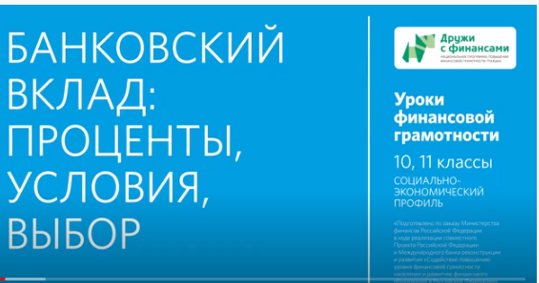 Дидактическая картаМесто в тематическом плане занятийВидеоматериал иллюстрирует тему занятия 3 «Проценты по вкладу: большие и маленькие» модуля 1 «Банки: чем они могут быть полезны в жизни» учебной программы (Ю. Брехова, А. Алмосов, Д. Завьялов «Финансовая грамотность: учебная программа. 10, 11 классы») и соответствующую тему занятия 3 «Как сберечь накопления с помощью депозитов» модуля 1 «Банки: чем они могут быть полезны в жизни» учебного пособия Ю. Бреховой, А. Алмосова, Д. Завьялова «Финансовая грамотность: материалы для учащихся. 10-11 классы»).К видеоматериалу можно вернуться при изучении материалов занятия 3 «Какие бывают банковские вклады и каковы их условия» занятия 4 «От чего зависят ставки по вкладам» и частично занятия 5 «Как выбрать вклад и оформить документы» модуля 1 «Банки: чем они могут быть полезны в жизни» учебной программы (Е. Лавренова «Финансовая грамотность: учебная программа. 10, 11 классы, социально-экономический профиль») и соответствующих тем занятий «От чего зависят ставки по вкладам» и «Как выбрать вклад и оформить документы» соответствующего модуля учебного пособия (А. Киреев «Финансовая грамотность: материалы для учащихся. 10, 11 классы, социально-экономический профиль»).Кроме того, видеоматериал иллюстрирует тему «Банковская система России. Текущие счета и дебетовые карты. Сберегательные вклады: как они работают. Как сделать выбор» раздела 1 «Банки: чем они могут быть полезны в жизни» учебной программы СПО (А. Жданова, М. Зятьков «Финансовая грамотность: учебная программа. СПО», 1 вариант 34 часа).Тема раскрыта в учебном пособии (А. Жданова, Е. Савицкая «Финансовая грамотность: материалы для обучающихся. СПО) на занятиях «Сберегательные вклады: как они работают» и «Сберегательные вклады: как сделать выбор» модуля 1 «Банки: чем они могут быть полезны в жизни».Образовательная цель демонстрации видеоматериалаВ соответствии с учебной программой (Ю. Брехова, А. Алмосов, Д. Завьялов «Финансовая грамотность: учебная программа. 10, 11 классы») занятие предназначено для выработки у учащихся личностных установок, умений и компетенций.Показ видеоматериала поможет сформировать базовые понятия и знания, а именно: вклад, банковский процент (номинальная, реальная и эффективная процентная ставка), договор банковского вклада, срок вклада, вклад до востребования, срочный вклад, другие виды вкладов.Использование анимированной презентации помогает учителю в формировании у обучающихся личностных установок: понимание принципа хранения денег на банковском счёте; понимание, что банковский вклад — это источник ресурсов для банка, за счёт которого банк проводит свои активные операции; понимание того, что доходность вклада зависит от срока его размещения; понимание сути банковских вкладов и зависимости доходности от многих условий; понимание отличий условий депозита до востребования и условий срочного вклада; понимание отличий в начислении процентов по вкладу по формуле простых и по формуле сложных процентов.Использование видеоматериала позволяет сформировать умение производить расчёты с использованием формул процентов, рассчитывать с использованием номинальной, реальной и эффективной процентных ставок, а также компетенции: знание, как сравнить условия по депозитам для выбора оптимального варианта решения своих финансовых задач, и знание, как анализировать договор банковского вклада и какие этапы необходимо пройти для верного выбора банка и вклада.Демонстрация Серии помогает формировать перечисленные выше знания, умения, навыки и при работе с учебными программами в редакции Е. Лавреновой для 10-11 классов соц.-эконом. профиля, а также А. Ждановой для СПО.Краткое описаниеЗадача презентации — дать учащимся представление о банковском вкладе, как одной из главных услуг, которую коммерческий банк предоставляет гражданам и организациям. Показана разница между обычным банковским счетом и депозитом. Презентация подробно разъясняет отличительные особенности двух основных видов банковских вкладов: срочного вклада и вклада до востребования, а также «промежуточных» вариантов — вкладов, допускающих довнесение и частичное снятие денег. Вводится понятие «процентной ставки» и рассматриваются ее виды: номинальная, реальная и эффективная ставка. Показано, как считаются проценты по вкладу.На конкретных примерах презентация детально демонстрирует, что необходимо учитывать при выборе банка, и как выбирать условия вклада. Показывая, что банковский вклад — удобный инструмент, чтобы делать сбережения, презентация подчеркивает при этом необходимость определить цели сбережений и решить, какой тип вклада лучше подходит для их достижения.Варианты использования в учебном процессеПри проведении уроков по учебному пособию Ю. Бреховой, А. Алмосова, Д. Завьялова «Финансовая грамотность: материалы для учащихся. 10-11 классы» учитель пользуется пособием Ю. Бреховой, А. Алмосова, Д. Завьялова «Финансовая грамотность: методические рекомендации для учителя. 10-11 классы». Это пособие содержит сценарий занятия 3 «Проценты по вкладу: большие и маленькие» модуля 1 «Банки: чем они могут быть полезны в жизни». В соответствии с данным сценарием видеоматериал целесообразно продемонстрировать в самом начале занятия на шаге 1 «Постановка практической задачи».При проведении уроков по учебному пособию (А. Киреев «Финансовая грамотность: материалы для учащихся. 10-11 классы, социально-экономический профиль») учитель пользуется методическим пособием Е. Лавреновой «Финансовая грамотность: методические рекомендации для учителя. 10-11 классы, социально-экономический профиль». Методическое пособие содержит сценарии занятий 3 «Какие бывают банковские вклады и каковы их условия», 4 «От чего зависят ставки по вкладам» и занятия 5 «Как выбрать вклад и оформить документы». С учетом сценариев занятий 3 и 4 рекомендуется показ соответствующих частей на начальном этапе, на шаге 1 «Постановка практической и учебной задач». С учетом того, что для занятия 5 существует материал о надежности вкладов (анимированная презентация «Как защитить деньги на банковском вкладе?»), часть презентации «Банковский вклад: проценты, условия, выбор» необходимо показать на шаге 1 «Постановка практической и учебной задач».При проведении уроков по учебному пособию по финансовой грамотности для СПО А. Ждановой, Е. Савицкой учитель пользуется методическим пособием А. Ждановой М. Зятькова «Финансовая грамотность: методические рекомендации для преподавателя. СПО.». Методическое пособие содержит сценарий занятия «Сберегательные вклады: как они работают» и «Как сделать выбор». С учетом этого сценария рекомендуется показ частей материала на вторых этапах «Постановка учебных целей».Настоящий видеоматериал рекомендуется к использованию совместно с короткометражным художественным фильмом «Как сохранить сбережения» и анимированной презентацией «Как защитить деньги на банковском вкладе?». Видеоматериал рекомендуется к показу целиком в случае обучения по учебному пособию Ю. Бреховой, А. Алмосова, Д. Завьялова «Финансовая грамотность: материалы для учащихся. 10-11 классы».Видеоматериал рекомендуется к показу по частям в случае обучения по учебному пособию (А. Киреев «Финансовая грамотность: материалы для учащихся. 10-11 классы, социально-экономический профиль»):По теме «1.3. От чего зависят ставки по вкладам» (учебная программа занятие 4 «От чего зависят ставки по вкладам»), начиная с фразы «Процентная ставка бывает номинальной, реальной и эффективной», до слов «Применим формулу и увидим, что эффективная ставка по вкладу — 9,47% годовых».По теме «1.4. Как выбрать вклад и оформить документы» (учебная программа занятие 3 «Какие бывают банковские вклады и каковы их условия» и занятие 5 ««Как выбрать вклад и оформить документы»), начиная с фразы «Банковский вклад — одна из главных услуг, которую коммерческий банк предоставляет гражданам и организациям», до «Срочные и накопительные вклады могут открываться с возможностью их продления — пролонгации. Пролонгация может происходить автоматически или по заявлению вкладчика. Надо помнить, что при пролонгации вклада процентную ставку банк может изменить». Далее, начиная с фразы «Сегодня существует множество различных банковских вкладов с самыми заманчивыми названиями. Как выбрать из них подходящий?», до финала анимированной презентации.Видеоматериал рекомендуется к показу по частям в случае обучения по учебному пособию для СПО А. Ждановой, Е. Савицкой:По теме «Сберегательные вклады: как они работают», начиная с фразы «Банковский вклад — одна из главных услуг, которую коммерческий банк предоставляет гражданам и организациям», до слов «Применим формулу и увидим, что эффективная ставка по вкладу — 9,47% годовых».По теме ««Сберегательные вклады: как сделать выбор», начиная с фразы «Сегодня существует множество различных банковских вкладов с самыми заманчивыми названиями. Как выбрать из них подходящий?», до финала анимированной презентации.Комментарии педагога после просмотра, обсуждение в классе, вопросы обучающимсяПо завершении показа учитель проводит фронтальную работу с целью систематизации учащимися полученных знаний.Учащимся можно задать вопросы:Какой алгоритм действий по выбору банковского вклада необходимо знать вкладчику?Какой алгоритм действий существует при правильном подписании договора банковского вклада?Чем отличается срочный вклад от вклада «до востребования»?Что значит автоматическая пролонгация договора банковского вклада? В какой ситуации процентная ставка может быть уменьшена банком?Что такое процентная ставка по вкладу?Чем отличается эффективная процентная ставка от номинальной?Чем отличается реальная процентная ставка от номинальной?Применение в проектной деятельностиУчитель также может рекомендовать видеоматериал для использования при подготовке индивидуальных или групповых проектов по следующим темам:Срочные вклады в регионе проживания. Банк, процентная ставка, условия. Что выбрать на один год?Решение расчетных задач по вычислению эффективных ставок и реальных ставок из номинальных.Изучение сайта https://intpract.oc3.ru/course/24/ («Как правильно заключать финансовый договор» по разделу банковский счет) с последующим созданием проекта о верных действиях по открытию вклада.Обратите внимание!Часто задаваемые вопросы по кредитам можно изучить на сайте Банка России http://cbr.ru/banking_sector/faq/.Модуль 1. Банки: чем они могут быть полезны в жизниТема. Проценты по вкладу: большие и маленькие 1. Брехова Ю.В., Алмосов А.П., Завьялов Д.Ю. Финансовая грамотность: учебная программа. 10-11 классы общеобразоват. орг. — М.: ВАКО, 2018. — 48 с. — (Учимся разумному финансовому поведению).2. Брехова Ю.В., Алмосов А.П., Завьялов Д.Ю. Финансовая грамотность: материалы для учащихся. 10-11 классы общеобразоват. орг. — М.: ВАКО, 2018. — 344 с. — (Учимся разумному финансовому поведению).3. Брехова Ю.В., Алмосов А.П., Завьялов Д.Ю. Финансовая грамотность: методические рекомендации для учителя. 10-11 классы общеобразоват. орг. — М.: ВАКО, 2018. — 232 с. — (Учимся разумному финансовому поведению).Модуль 1. Банки: чем они могут быть полезны в жизниТема. Какие бывают банковские вклады и каковы их условия Тема. От чего зависят ставки по вкладамТема. Как выбрать вклад и оформить документы 1. Лавренова Е.Б. Финансовая грамотность: учебная программа... 10-11 классы общеобразоват. орг., социально-экономический профиль. — М.: ВАКО, 2020. — 36 с. — (Учимся разумному финансовому поведению).2. Киреев А.П. Финансовая грамотность: материалы для учащихся. 10-11 классыобщеобразоват. орг., социально-экономический профиль. — М.: ВАКО, 2020. — 384 с. — (Учимся разумному финансовому поведению).Модуль 1. Банки: чем они могут быть полезны Тема. Сберегательные вклады: как они работают и как сделать выбор1. Жданова А.О., Зятьков М.А. Финансовая грамотность: учебная программа. Среднее профессиональное образование. — М.: ВАКО, 2020. — 32 с. — (Учимся разумному финансовому поведению).2. Жданова А.О., Савицкая Е.В. Финансовая грамотность: материалы для обучающихся. Среднее профессиональное образование. — М.: ВАКО, 2020. — 400 с. — (Учимся разумному финансовому поведению).Модуль 1. Банки: чем они могут быть полезны в жизниТема. Проценты по вкладу: большие и маленькие 1. Брехова Ю.В., Алмосов А.П., Завьялов Д.Ю. Финансовая грамотность: учебная программа. 10-11 классы общеобразоват. орг. — М.: ВАКО, 2018. — 48 с. — (Учимся разумному финансовому поведению).2. Брехова Ю.В., Алмосов А.П., Завьялов Д.Ю. Финансовая грамотность: материалы для учащихся. 10-11 классы общеобразоват. орг. — М.: ВАКО, 2018. — 344 с. — (Учимся разумному финансовому поведению).3. Брехова Ю.В., Алмосов А.П., Завьялов Д.Ю. Финансовая грамотность: методические рекомендации для учителя. 10-11 классы общеобразоват. орг. — М.: ВАКО, 2018. — 232 с. — (Учимся разумному финансовому поведению).Модуль 1. Банки: чем они могут быть полезны в жизниТема. Какие бывают банковские вклады и каковы их условия Тема. От чего зависят ставки по вкладамТема. Как выбрать вклад и оформить документы 1. Лавренова Е.Б. Финансовая грамотность: учебная программа... 10-11 классы общеобразоват. орг., социально-экономический профиль. — М.: ВАКО, 2020. — 36 с. — (Учимся разумному финансовому поведению).2. Киреев А.П. Финансовая грамотность: материалы для учащихся. 10-11 классыобщеобразоват. орг., социально-экономический профиль. — М.: ВАКО, 2020. — 384 с. — (Учимся разумному финансовому поведению).Модуль 1. Банки: чем они могут быть полезны Тема. Сберегательные вклады: как они работают и как сделать выбор1. Жданова А.О., Зятьков М.А. Финансовая грамотность: учебная программа. Среднее профессиональное образование. — М.: ВАКО, 2020. — 32 с. — (Учимся разумному финансовому поведению).2. Жданова А.О., Савицкая Е.В. Финансовая грамотность: материалы для обучающихся. Среднее профессиональное образование. — М.: ВАКО, 2020. — 400 с. — (Учимся разумному финансовому поведению).Содержание образования и планируемые результаты обученияСодержание образования и планируемые результаты обученияОсновные понятияКоммерческий банк, Центральный банк, процентный доход, вклад до востребования, срочный вклад, накопительный вклад, инфляция, номинальная процентная ставка, реальная процентная ставка, эффективная процентная ставка.Личностные характеристики и установкиПонимание личной ответственности за выбор банка и банковского вклада.Предметные результатыУмение объяснять, как устроена система страхования вкладов, для чего она предназначена.Знание, как рассчитываются реальные и эффективные процентные ставки по вкладам.Знание сайтов, на которых можно сравнивать и отбирать банки.Умение сравнивать и отбирать вклады, отвечающие личным финансовым целям.Знание, как выбрать надежный коммерческий банк, где следует проверять наличие лицензии у банка.Компетенции Умение рассчитывать эффективные процентные ставки по вкладам.Умение подбирать вклады для решения конкретных практических задач.Умение находить актуальную информацию на сайтах Банка России, АСВ и коммерческих банков.Структура презентации (продолжительность 5 мин. 49 сек.)Структура презентации (продолжительность 5 мин. 49 сек.)Содержательные фрагментыСодержательные фрагментыФрагмент 1.Фрагмент 1.Условное название Какие бывают вклады?Продолжительность 1 мин. 42 сек.с ……. по…….с 01 сек. по 1 мин. 42 сек.Основные понятияКоммерческий банк, банковский вклад, процентный доход, вклад до востребования, срочный вклад.Транслируемое содержание образования Услуга банковского вклада — одна из основных услуг коммерческого банка. Условия, на которых вкладчик передает банку свои деньги. Банк имеет обязательства перед вкладчиками: вернуть деньги и уплатить процент. Виды и основные характеристики основных видов вкладов: до востребования и срочных.Фрагмент 2.Фрагмент 2.Условное название Какие бывают процентные ставки по вкладам и как их рассчитать? Продолжительность 1 мин. 48 сек. с ……. по…….с 1 мин. 43 сек. по 3 мин. 31сек.Основные понятияНакопительный вклад, вклад с частичным снятием, пролонгация вкладов, процентная ставка, номинальная процентная ставка, реальная процентная ставка, эффективная процентная ставка, инфляция.Транслируемое содержание образования Срочные вклады бывают накопительными, т.е. предусматривают возможность довнесения денег. Вклады с частичным снятием. Виды пролонгации срочных и накопительных вкладов: автоматическая или по заявлению вкладчиков. Виды процентных ставок: номинальная, реальная, эффективная. Правила расчета реальной процентной ставки с учетом инфляции.Эффективная ставка учитывает все начисленные проценты и затраты вкладчика, связанные с обслуживанием вклада. Приводится пример расчета эффективной ставки по вкладу.Фрагмент 3.Фрагмент 3.Условное название Как выбрать подходящий вклад?Продолжительность 2 мин.17 сек.с ……. по…….с 3 мин. 32 сек. по 5 мин. 49 сек.Основные понятияНакопительный вклад, вклад до востребования, процентная ставка.Транслируемое содержание образования Отобрать несколько надежных банков на сайтах Центрального банка России (www.cbr.ru) АСВ (asv.org.ru). Выбрать тип вклада, который соответствует целям вкладчика. Решается практическая задача: «Какой вклад подойдет Полине, Никите и Сергею Алексеевичу?»Сравнить условия вкладов в отобранных банках.